О внесении изменений в решение Сорочинского городского Совета от 19 марта 2009 года № 13 «О порядке проведения антикоррупционной экспертизы правовых актов органов местного самоуправления муниципального образования город Сорочинск и их проектов»На основании Конституции Российской Федерации, Федерального закона от 06.10.2003 № 131-ФЗ «Об общих принципах организации местного самоуправления в Российской Федерации», Федерального закона от 17.07.2009 N 172-ФЗ «Об антикоррупционной экспертизе нормативных правовых актов и проектов нормативных правовых актов», статьи 6 Федерального закона от 25.12.2008 N 273-ФЗ «О противодействии коррупции», руководствуясь статьей 27 Устава муниципального образования Сорочинский городской округ Оренбургской области, Сорочинский городской Совет  РЕШИЛ:Внести в решение Сорочинского городского Совета от 19 марта 2009 года № 13 «О порядке проведения антикоррупционной экспертизы правовых актов органов местного самоуправления муниципального образования город Сорочинск и их проектов» следующие изменения:По всему тексту решения слова «город Сорочинск» в соответствующем падеже заменить словами «Сорочинский городской округ» в соответствующем падеже;В пункте 2 решения слова «с момента опубликования» заменить словами «после официального опубликования»;Порядок проведения антикоррупционной экспертизы правовых актов органов местного самоуправления муниципального образования город Сорочинск и их проектов изложить в новой редакции согласно приложению № 1.2. Решение вступает в силу после его официального опубликования. 3. Контроль над исполнением настоящего решения возложить на постоянную депутатскую комиссию по правовым вопросам и территориальному общественному самоуправлению. ПредседательСорочинского городского Совета                                                                         В.М. ЛардугинГлава муниципального образованияСорочинский городской округ                                                                           Т.П. МелентьеваПриложение № 1к решению Сорочинского городского Советаот «30» августа 2016 года № 164Порядок
проведения антикоррупционной экспертизы правовых актов органов местного самоуправления муниципального образования Сорочинский городской округ и их проектов3.1. Антикоррупционная экспертиза муниципальных правовых актов и их проектов проводится правовым отделом администрации Сорочинского городского округа Оренбургской области (далее – уполномоченный орган).3.2. Проекты нормативных правовых актов, разработанные структурными подразделениями администрации Сорочинского городского округа, Сорочинским городским Советом или должностным лицом, ответственным за подготовку проекта правового акта (далее - разработчик проекта), завизированные соответствующим руководителем и согласованные с заинтересованными подразделениями направляются разработчиком проекта с приложением формы бланка антикоррупционной экспертизы (Приложение № 1 к Порядку) уполномоченному органу для проведения антикоррупционной экспертизы.3.3. Сорочинский городской Совет, структурные подразделения и должностные лица администрации Сорочинского городского округа при мониторинге применения изданных правовых актов в соответствии со своей компетенцией осуществляют их проверку с целью выявления в них коррупциогенных факторов. 3.4. В случае выявления в правовом акте коррупциогенных факторов, лица, указанные в пункте 3.3. Порядка в течение 3-х календарных дней со дня выявления направляют такой правовой акт с мотивированным заключением в уполномоченный орган для проведения антикоррупционной экспертизы.3.5. Срок проведения антикоррупционной экспертизы правовых актов, проектов правовых актов не должен превышать пяти рабочих дней со дня поступления проекта правовых актов в уполномоченный орган, за исключением случаев необходимости срочного издания правового акта, когда срок проведения антикоррупционной экспертизы не должен превышать трех календарных дней. Экспертиза наиболее объемных и сложных проектов правовых актов может проводиться в срок до 10 календарных дней.3.6. Выявленные в правовых актах, проектах правовых актов коррупциогенные факторы отражаются в заключении, составляемом при проведении антикоррупционной экспертизы с указанием норм (разделов, глав, статей, частей, пунктов, подпунктов), в которых они обнаружены.3.7. Заключение носит рекомендательный характер и подлежит обязательному рассмотрению разработчиком правового акта, проекта правового акта.3.8. Заключение, подготовленное по результатам проведения антикоррупционной экспертизы, подписывается начальником уполномоченного органа и должностным лицом, непосредственно проводившим антикоррупционную экспертизу.3.9. Проекты правовых актов, содержащие коррупциогенные факторы, подлежат доработке и повторной антикоррупционной экспертизе.3.10. В случае возникновения разногласий, возникающих при оценке указанных в заключении коррупциогенных факторов, данные разногласия разрешаются в течение пяти рабочих дней.3.11. Повторная антикоррупционная экспертиза проектов правовых актов проводится в соответствии с настоящим Порядком. На заключении, подготовленном по результатам проведения повторной антикоррупционной экспертизы делается пометка «повторное».4. Независимая антикоррупционная экспертиза4.1. Институты гражданского общества и граждане могут в порядке, предусмотренном нормативными правовыми актами Российской Федерации, за счет собственных средств проводить независимую антикоррупционную экспертизу муниципальных правовых актов (проектов муниципальных нормативных правовых актов).4.2. Заключение по результатам независимой антикоррупционной экспертизы подлежит обязательному рассмотрению уполномоченным органом в тридцатидневный срок со дня его получения. 4.3. По результатам рассмотрения гражданину или организации, проводившим независимую экспертизу, направляется мотивированный ответ, за исключением случаев, когда в заключении отсутствует предложение о способе устранения выявленных коррупциогенных факторов.Приложение № 1к Порядку Заключение по результатам антикоррупционной экспертизы_________________________________________________________________________(наименование нормативного правового акта, проекта нормативногоправового акта или иного документа)Администрация Сорочинского городского округа Оренбургской области (правовой отдел) в соответствии с 4 статьи 3 Федерального закона от 17 июля 2009 года N 172-ФЗ "Об антикоррупционной экспертизе нормативных правовых актов и проектов нормативных правовых актов" и пунктом 1 Методики проведения антикоррупционной экспертизы нормативных правовых актов и проектов нормативных правовых актов, утвержденной постановлением Правительства Российской Федерации от 26 февраля  N 96, проведена антикоррупционная экспертиза_____________________________________________________________________________________________________________________________________________________________________________________________________________________________________________________________(наименование нормативного правового акта, проекта нормативногоправового акта или иного документа)(далее - ______________________________________________________________).(сокращение)В представленном ___________________________________________________(сокращение)коррупциогенные факторы не выявлены._______________________________ ____________ ____________________________(наименование должности)      (подпись)       (инициалы, фамилия)Коррупциогенные факторы, устанавливающие для правоприменителя необоснованно широкие пределы усмотрения или возможность необоснованного применения исключений из общих правил:а) широта дискреционных полномочий - отсутствие или неопределенность сроков, условий или оснований принятия решения, наличие дублирующих полномочий органов государственной власти или органов местного самоуправления (их должностных лиц) - __________________________________________________________________________________;б) определение компетенции по формуле "вправе" - диспозитивное установление возможности совершения органами государственной власти или органами местного самоуправления (их должностными лицами) действий в отношении граждан и организаций - __________________________________________________________________________________;в) выборочное изменение объема прав - возможность необоснованного установления исключений из общего порядка для граждан и организаций по усмотрению органов государственной власти или органов местного самоуправления (их должностных лиц)-__________________________________________________________________________________;г) чрезмерная свобода подзаконного нормотворчества - наличие бланкетных и отсылочных норм, приводящее к принятию подзаконных актов, вторгающихся в компетенцию органа государственной власти или органа местного самоуправления, принявшего первоначальный нормативный правовой акт - __________________________________________;д) принятие нормативного правового акта за пределами компетенции - нарушение компетенции органов государственной власти или органов местного самоуправления (их должностных лиц) при принятии нормативных правовых актов-___________________________;е) заполнение законодательных пробелов при помощи подзаконных актов в отсутствие законодательной делегации соответствующих полномочий - установление общеобязательных правил поведения в подзаконном акте в условиях отсутствия закона -______________________;ж) отсутствие или неполнота административных процедур - отсутствие порядка совершения органами государственной власти или органами местного самоуправления (их должностными лицами) определенных действий либо одного из элементов такого порядка-__________________________________________________________________________________;з) отказ от конкурсных (аукционных) процедур - закрепление административного порядка предоставления права (блага) - ________________________________________________.Коррупциогенные факторы, содержащие неопределенные, трудновыполнимые и (или) обременительные требования к гражданам и организациям:а) наличие завышенных требований к лицу, предъявляемых для реализации принадлежащего ему права, - установление неопределенных, трудновыполнимых и обременительных требований к гражданам и организациям - ______________________________;б) злоупотребление правом заявителя органами государственной власти или органами местного самоуправления (их должностными лицами) - отсутствие четкой регламентации прав граждан и организаций - _____________________________________________________________;в) юридико-лингвистическая неопределенность - употребление неустоявшихся, двусмысленных терминов и категорий оценочного характера - ____________________________.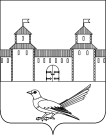 СОРОЧИНСКИЙ ГОРОДСКОЙ СОВЕТМУНИЦИПАЛЬНОГО ОБРАЗОВАНИЯСОРОЧИНСКИЙ ГОРОДСКОЙ ОКРУГОРЕНБУРГСКОЙ ОБЛАСТИ(XVIII СЕССИЯ ПЯТОГО СОЗЫВА)РЕШЕНИЕот «30» августа 2016 года № 164Общие положения1.1. Порядок проведения антикоррупционной экспертизы правовых актов органов местного самоуправления муниципального образования Сорочинский городской округ и их проектов (далее – Порядок) определяет процедуру проведения экспертизы муниципальных правовых актов и проектов муниципальных нормативных правовых актов согласно Федеральному закону от 17.07.2009 № 172-ФЗ «Об антикоррупционной экспертизе нормативных правовых актов и проектов нормативных правовых актов» на предмет выявления в них коррупциогенных факторов, определенных Постановлением Правительства Российской Федерации от 26 февраля 2010 года № 96 и последующего их устранения.Под правовым актом органов местного самоуправления муниципального образования Сорочинский городской округ (далее – муниципальный правовой акт, правовой акт) в настоящем Порядке понимается решение, принятое непосредственно населением муниципального образования по вопросам местного значения, либо решение, принятое органом местного самоуправления и (или) должностным лицом местного самоуправления по вопросам местного значения, по вопросам осуществления отдельных государственных полномочий, переданных органам местного самоуправления федеральными законами и законами Оренбургской области, а также по иным вопросам, отнесенным уставом муниципального образования в соответствии с федеральными законами к полномочиям органов местного самоуправления и (или) должностных лиц местного самоуправления, документально оформленные, обязательные для исполнения на территории муниципального образования, устанавливающие, либо изменяющие общеобязательные правила или имеющие индивидуальный характер.1.2. Антикоррупционная экспертиза проводится в отношении:- действующих муниципальных правовых актов в случаях, установленных настоящим Порядком;- проектов муниципальных правовых актов при их разработке и прохождении процедуры их согласования.Не проводится антикоррупционная экспертиза отмененных или признанных утратившими силу правовых актов.1.3. Муниципальные правовые акты, принятые по вопросам, предусмотренным пунктами 1 - 3 части 2 статьи 3 Федерального закона от 17 июля 2009 года N 172-ФЗ «Об антикоррупционной экспертизе нормативных правовых актов и проектов нормативных правовых актов», подлежат направлению в органы прокуратуры для проведения антикоррупционной экспертизы.1.4. Рассмотрение актов прокурорского реагирования по результатам антикоррупционной экспертизы муниципальных нормативных правовых актов осуществляется в порядке, предусмотренном действующим законодательством.2. Методика проведения антикоррупционной экспертизы правовых актов органов местного самоуправления муниципального образования Сорочинский городской округ и проектов правовых актов2.1. Для обеспечения обоснованности, объективности и проверяемости результатов антикоррупционной экспертизы необходимо проводить экспертизу каждой нормы правового акта органов местного самоуправления муниципального образования Сорочинский городской округ или положения проекта правового акта.2.2. Коррупциогенными факторами, устанавливающими для правоприменителя необоснованно широкие пределы усмотрения или возможность необоснованного применения исключений из общих правил, являются:а) широта дискреционных полномочий - отсутствие или неопределенность сроков, условий или оснований принятия решения, наличие дублирующих полномочий государственного органа, органа местного самоуправления или организации (их должностных лиц);б) определение компетенции по формуле «вправе» - диспозитивное установление возможности совершения государственными органами, органами местного самоуправления или организациями (их должностными лицами) действий в отношении граждан и организаций;в) выборочное изменение объема прав - возможность необоснованного установления исключений из общего порядка для граждан и организаций по усмотрению государственных органов, органов местного самоуправления или организаций (их должностных лиц);г) чрезмерная свобода подзаконного нормотворчества - наличие бланкетных и отсылочных норм, приводящее к принятию подзаконных актов, вторгающихся в компетенцию государственного органа, органа местного самоуправления или организации, принявшего первоначальный нормативный правовой акт;д) принятие нормативного правового акта за пределами компетенции - нарушение компетенции государственных органов, органов местного самоуправления или организаций (их должностных лиц) при принятии нормативных правовых актов;е) заполнение законодательных пробелов при помощи подзаконных актов в отсутствие законодательной делегации соответствующих полномочий - установление общеобязательных правил поведения в подзаконном акте в условиях отсутствия закона;ж) отсутствие или неполнота административных процедур - отсутствие порядка совершения государственными органами, органами местного самоуправления или организациями (их должностными лицами) определенных действий либо одного из элементов такого порядка;з) отказ от конкурсных (аукционных) процедур - закрепление административного порядка предоставления права (блага);и) нормативные коллизии - противоречия, в том числе внутренние, между нормами, создающие для государственных органов, органов местного самоуправления или организаций (их должностных лиц) возможность произвольного выбора норм, подлежащих применению в конкретном случае.2.3. Коррупциогенными факторами, содержащими неопределенные, трудновыполнимые и (или) обременительные требования к гражданам и организациям, являются:а) наличие завышенных требований к лицу, предъявляемых для реализации принадлежащего ему права, - установление неопределенных, трудновыполнимых и обременительных требований к гражданам и организациям;б) злоупотребление правом заявителя органами местного самоуправления или организациями (их должностными лицами) - отсутствие четкой регламентации прав граждан и организаций;в) юридико-лингвистическая неопределенность - употребление неустоявшихся, двусмысленных терминов и категорий оценочного характера.3. Проведение антикоррупционной экспертизы правовых актов органов местного самоуправления муниципального образования Сорочинский городской округ и их проектов 